Ladies Fashion Show AND Pop-up ShopSHOP YOUR FAVORITE HIGH STREET BRANDS AT 50% OFF OR MORE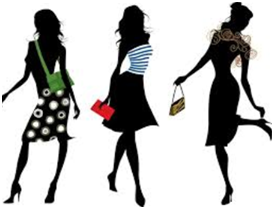 Friday 21st October 2022Bolton Abbey Village HallDoors open 6.30pm, show starts 7.00pmTickets £10 includes a glass of fizzTickets to be purchased by 1st July 2022Attendance will be confirmed by emailRaffle: FABULOUS prizes to be won at the showBooking from 1st April 2022 Closing date 1st July 2022From…………………………………………………………………………………………………………………WIThe following members would like to book places on the Ladies Fashion Show on Friday 21st October 2022Either please make ONE cheque payable for the full AMOUNT to NYWFWI and send to North Yorkshire West Federation of WIs, Alma House, Low St Agnesgate, Ripon, HG4 1NG and please list the event on the reverse of the cheque. Or pay by BACS as an online payment using Sort code 05-07-17 Account Number: 35739439 with Name/WI Reference and sending a confirmatory email with completed form to nywfwi@btconnect.com Contact Name and Address 	Telephone Number :	 Mobile:		Signed 	BOOKINGS are non-refundable. To avoid cancellation tickets must be booked by 1st July 2022Confirmation will be emailed out to the contact’s name. Please note photographs taken at the event may be used on social media.DISCLAIMER: Participants take part in ALL Federation events and activities at their own risk.Name of Member Attending Telephone NumberEmail